Уважаемые родители обучающихся 1-4 классов!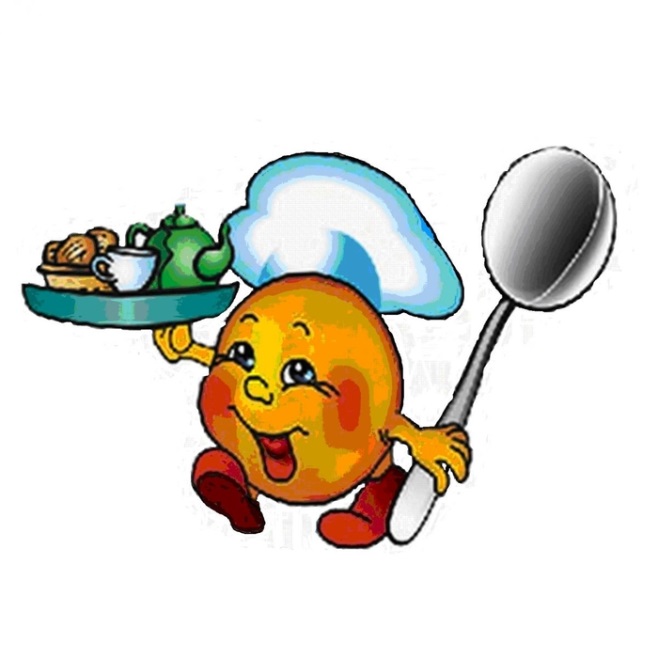 Предоставление бесплатного питания, согласно  Федерального Закона РФ  №47-ФЗ от 01.03.2020г « О внесении изменений в Федеральный Закон «О качестве и безопасности пищевых продуктов» и статью 37 Федерального Закона «Об образовании в Российской Федерации» начнется с 1 сентября 2020г.Добро пожаловать в школьную столовуюАдминистрация школы.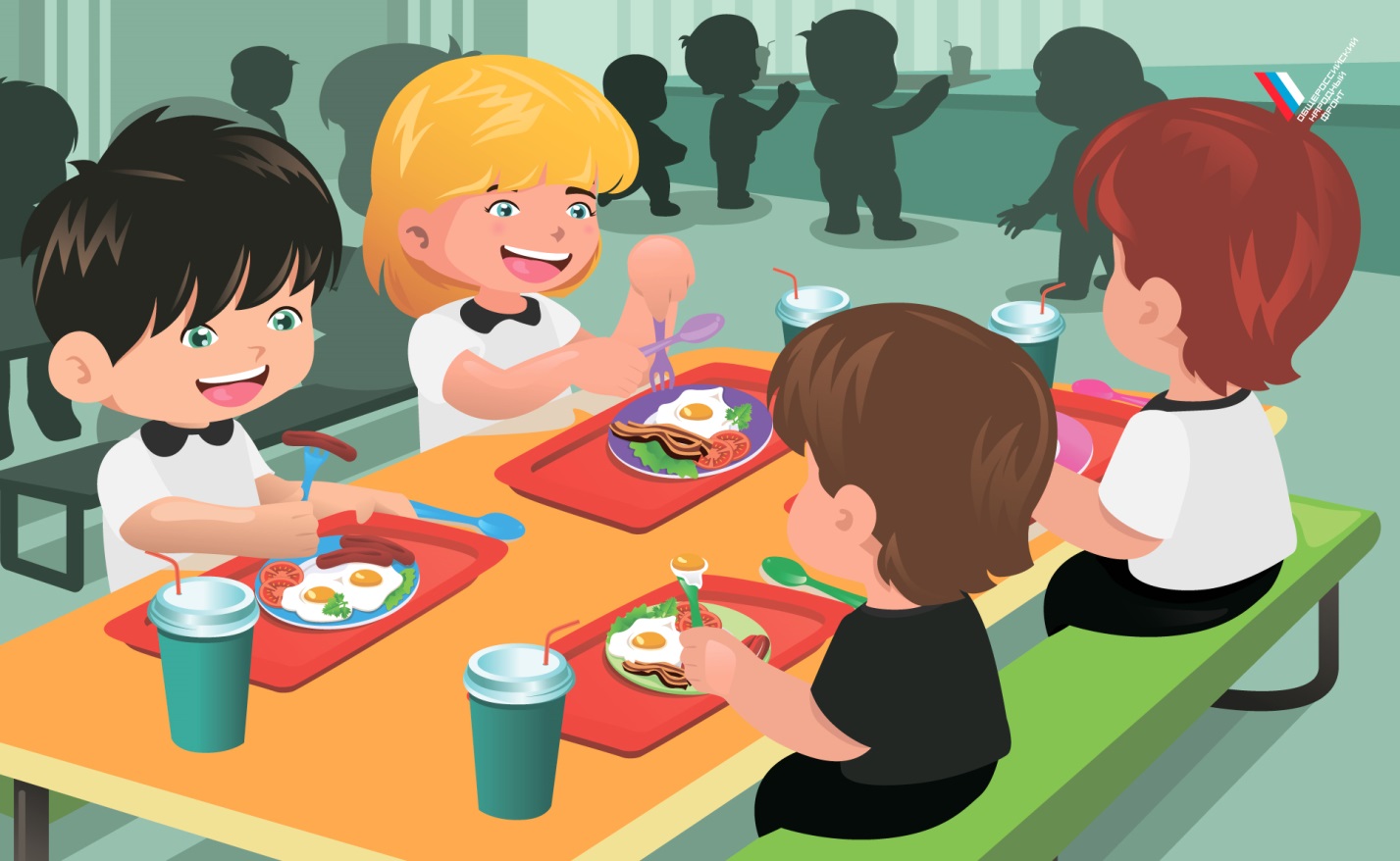 